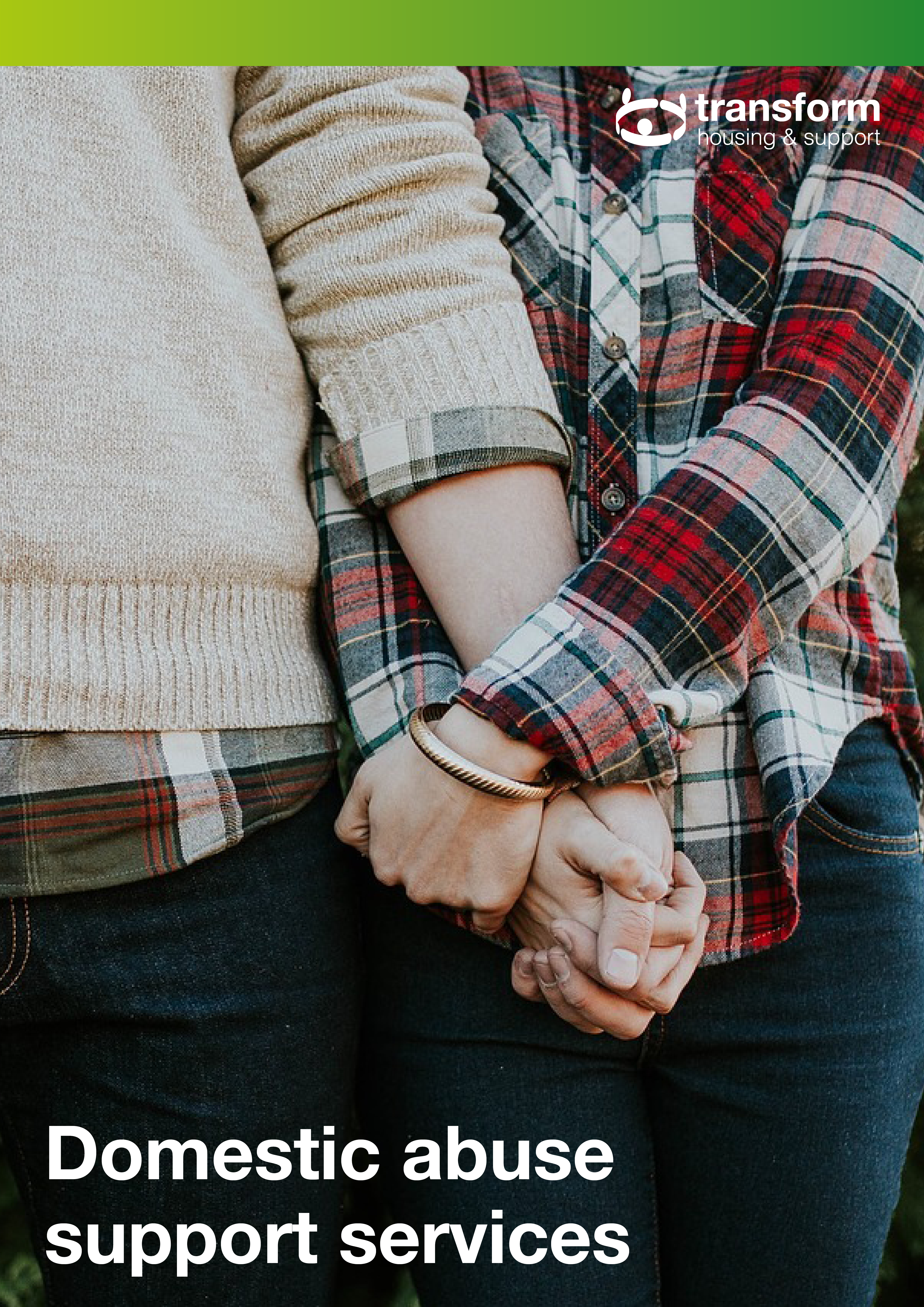 Make a Stand campaignTransform has signed up to the Chartered Institute of Housing (CIH) appeal to tackle domestic abuse, 
Make a Stand.Millions of people experience domestic abuse every 
year and two women are killed by their partner or 
ex-partner every week. Housing organisations house 
and employ millions of people across the UK and therefore house and employ many thousands of people affected by domestic abuse.The CIH believes that the housing sector must do more on this issue. In the words of Alison Inman, ex-President of the CIH, these are “our homes, our people and this is our problem”.Launched in June 2018, Make a Stand centres around a pledge developed in partnership with the Domestic Abuse Housing Alliance (DAHA) and Women’s Aid.By signing up, we commit to take action and provide support for people (colleagues or clients) experiencing domestic abuse.This leaflet provides information about national and local domestic abuse support services available for clients and staff.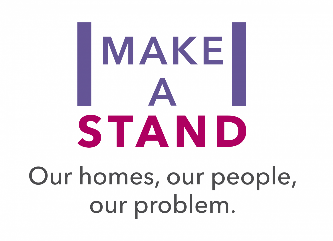 Local supportWokinghamSuttonWest Sussex/CrawleyLegal servicesNational support helplinesHelplines and specialist servicesSpecialist community services Other services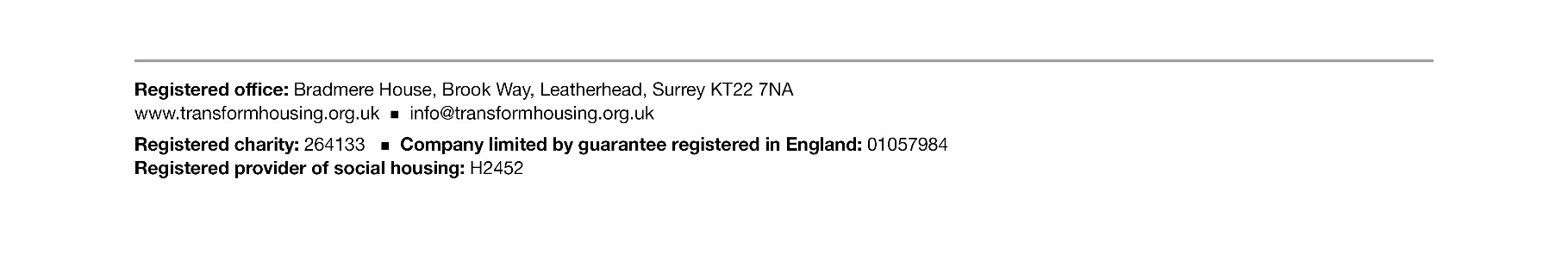 Surrey Against Domestic AbuseSurrey Against Domestic AbuseSurrey Against Domestic AbuseSurrey Against Domestic AbuseAdvice, signposting and information.Advice, signposting and information.Advice, signposting and information.Advice, signposting and information.Website:www.healthysurrey.org.uk/your-health/domestic-abuse/helpwww.healthysurrey.org.uk/your-health/domestic-abuse/helpwww.healthysurrey.org.uk/your-health/domestic-abuse/helpPhone:01483 776822Opening hours:9am–9pmEast Surrey Domestic Abuse ServicesEast Surrey Domestic Abuse ServicesEast Surrey Domestic Abuse ServicesEast Surrey Domestic Abuse ServicesCovering Reigate & Banstead, Mole Valley and Tandridge.Covering Reigate & Banstead, Mole Valley and Tandridge.Covering Reigate & Banstead, Mole Valley and Tandridge.Covering Reigate & Banstead, Mole Valley and Tandridge.Website:www.esdas.org.ukwww.esdas.org.ukwww.esdas.org.ukPhone: 01737 771350 Email:support@esdas.org.ukText:07860 039720Fax:01737 771284Opening hours:9am – 4pm, Monday – Friday9am – 4pm, Monday – Friday9am – 4pm, Monday – FridayNorth Surrey Outreach ServiceNorth Surrey Outreach ServiceNorth Surrey Outreach ServiceNorth Surrey Outreach ServiceCovering Epsom & Ewell, Elmbridge and Spelthorne. Run by Citizen’s Advice Elmbridge (West).Covering Epsom & Ewell, Elmbridge and Spelthorne. Run by Citizen’s Advice Elmbridge (West).Covering Epsom & Ewell, Elmbridge and Spelthorne. Run by Citizen’s Advice Elmbridge (West).Covering Epsom & Ewell, Elmbridge and Spelthorne. Run by Citizen’s Advice Elmbridge (West).Website:www.nsdas.org.ukwww.nsdas.org.ukwww.nsdas.org.ukPhone: 01932 260690 (Confidential answer phone available out of hours)Email:nsdas@caew.org.ukOpening hours:9.30am-4.30pm, Monday – FridayFax:01932 221680Your Sanctuary (North West Surrey) Outreach ServicesYour Sanctuary (North West Surrey) Outreach ServicesYour Sanctuary (North West Surrey) Outreach ServicesYour Sanctuary (North West Surrey) Outreach ServicesCovering Woking, Runnymede & Surrey Heath and run by your Sanctuary.Covering Woking, Runnymede & Surrey Heath and run by your Sanctuary.Covering Woking, Runnymede & Surrey Heath and run by your Sanctuary.Covering Woking, Runnymede & Surrey Heath and run by your Sanctuary.Website:www.yoursanctuary.org.uk www.yoursanctuary.org.uk www.yoursanctuary.org.uk Phone:01483 776822Opening hours:24-hour (Online chat available)South West Surrey Outreach ServiceSouth West Surrey Outreach ServiceCovering Guildford & Waverley including Godalming, Farnham and Merrow.Covering Guildford & Waverley including Godalming, Farnham and Merrow.Phone:01483 898884 (Confidential answer phone available out of hours)Opening hours:9am-3pm, Monday – FridaySurrey Family Information ServiceSurrey Family Information ServiceSurrey Family Information ServiceSurrey Family Information ServiceSurrey Family Information ServiceSurrey Family Information ServiceSurrey Family Information Service (FIS) is a free impartial information and signposting service for families with children aged 0 to 25. They can help you find organisations and services that may be able to support your family including information about childcare, finances, parenting and activities in your local area.Surrey Family Information Service (FIS) is a free impartial information and signposting service for families with children aged 0 to 25. They can help you find organisations and services that may be able to support your family including information about childcare, finances, parenting and activities in your local area.Surrey Family Information Service (FIS) is a free impartial information and signposting service for families with children aged 0 to 25. They can help you find organisations and services that may be able to support your family including information about childcare, finances, parenting and activities in your local area.Surrey Family Information Service (FIS) is a free impartial information and signposting service for families with children aged 0 to 25. They can help you find organisations and services that may be able to support your family including information about childcare, finances, parenting and activities in your local area.Surrey Family Information Service (FIS) is a free impartial information and signposting service for families with children aged 0 to 25. They can help you find organisations and services that may be able to support your family including information about childcare, finances, parenting and activities in your local area.Surrey Family Information Service (FIS) is a free impartial information and signposting service for families with children aged 0 to 25. They can help you find organisations and services that may be able to support your family including information about childcare, finances, parenting and activities in your local area.Website:www.surreycc.gov.uk/people-and-community/families/contactwww.surreycc.gov.uk/people-and-community/families/contactwww.surreycc.gov.uk/people-and-community/families/contactwww.surreycc.gov.uk/people-and-community/families/contactwww.surreycc.gov.uk/people-and-community/families/contactFamily information services directory:Family information services directory:familyinformationdirectory.surreycc.gov.uk/kb5/surrey/fsd/home.pagefamilyinformationdirectory.surreycc.gov.uk/kb5/surrey/fsd/home.pagefamilyinformationdirectory.surreycc.gov.uk/kb5/surrey/fsd/home.pagefamilyinformationdirectory.surreycc.gov.uk/kb5/surrey/fsd/home.pagePhone: 0300 200 1004	(9am – 5pm, Monday – Friday)0300 200 1004	(9am – 5pm, Monday – Friday)0300 200 1004	(9am – 5pm, Monday – Friday)Email:fis@surreycc.gov.ukText:07860 053 46507860 053 465Online enquiry form available.Online enquiry form available.Online enquiry form available.Berkshire Women`s AidBerkshire Women`s AidBerkshire Women`s AidBerkshire Women`s AidRefuge provides a breathing space where decisions can be made free from pressure or fear. All refuge workers are based on site.Refuge provides a breathing space where decisions can be made free from pressure or fear. All refuge workers are based on site.Refuge provides a breathing space where decisions can be made free from pressure or fear. All refuge workers are based on site.Refuge provides a breathing space where decisions can be made free from pressure or fear. All refuge workers are based on site.Website:www.berkshirewomensaid.org.ukwww.berkshirewomensaid.org.ukwww.berkshirewomensaid.org.ukWokingham Home Refuge Officer:Wokingham Home Refuge Officer:0118 974 37990118 974 3799Phone: 0118 950 4003Opening hours:9am – 5pm on weekdays 24-hour help is also available in emergencies using the same number.Sutton’s Women’s CentreSutton’s Women’s CentreSutton’s Women’s CentreSutton’s Women’s CentreSutton Women’s Centre is run by local women for the benefit of local women, and our aim is to empower women in our community to help them achieve their full potential.Sutton Women’s Centre is run by local women for the benefit of local women, and our aim is to empower women in our community to help them achieve their full potential.Sutton Women’s Centre is run by local women for the benefit of local women, and our aim is to empower women in our community to help them achieve their full potential.Sutton Women’s Centre is run by local women for the benefit of local women, and our aim is to empower women in our community to help them achieve their full potential.Website:www.suttonwomenscentre.co.ukwww.suttonwomenscentre.co.ukwww.suttonwomenscentre.co.ukPhone: 020 8661 1991Email:info@suttonwomen.co.ukOpening hours:10am – 4pm, Monday – Friday10am – 4pm, Monday – Friday10am – 4pm, Monday – FridayWORTHWORTHWORTHWORTHSupport against domestic abuse.Support against domestic abuse.Support against domestic abuse.Support against domestic abuse.Website:www.worthservices.orgwww.worthservices.orgwww.worthservices.orgPhone: 033 022 28181Mobile:07834 968539Email:DomesticAbuseServicesCentral@westsussex.gov.ukDomesticAbuseServicesCentral@westsussex.gov.ukDomesticAbuseServicesCentral@westsussex.gov.ukOpening hours:9am – 5pm, Monday – Friday9am – 5pm, Monday – Friday9am – 5pm, Monday – FridaySafe in SussexSafe in SussexSafe in SussexSafe in SussexInformation about refuges and support groups.Information about refuges and support groups.Information about refuges and support groups.Information about refuges and support groups.Website:www.safeinsussex.orgwww.safeinsussex.orgwww.safeinsussex.orgPhone: 01903 231939Email:info@safeinsussex.org.ukOpening hours:9.30am-4pmOnline enquiry form available.Online enquiry form available.Rights of WomenRights of WomenRights of WomenRights of WomenRights of Women is a not-for-profit organisation committed to informing, educating and empowering women on the law and their legal rights.Rights of Women is a not-for-profit organisation committed to informing, educating and empowering women on the law and their legal rights.Rights of Women is a not-for-profit organisation committed to informing, educating and empowering women on the law and their legal rights.Rights of Women is a not-for-profit organisation committed to informing, educating and empowering women on the law and their legal rights.Website:www.rightsofwomen.org.ukEmail:info@row.org.ukNational family law line (inc. domestic violence)National family law line (inc. domestic violence)National family law line (inc. domestic violence)National family law line (inc. domestic violence)Phone:020 7251 6577Opening hours:Tues – Thurs 7pm – 9pm, Friday 12pm-2pm. 
The line is closed on bank holidaysCriminal law (inc. sexual violence)Criminal law (inc. sexual violence)Criminal law (inc. sexual violence)Criminal law (inc. sexual violence)Phone: 020 7251 8887Opening hours:Tuesdays 7pm-9pmNational Centre for Domestic Violence (NCDV)National Centre for Domestic Violence (NCDV)National Centre for Domestic Violence (NCDV)National Centre for Domestic Violence (NCDV)Free fast injunction service.Free fast injunction service.Free fast injunction service.Free fast injunction service.Website:www.ncdv.org.ukPhone: 0207 186 8270Community Legal ServicesCommunity Legal ServicesCommunity Legal ServicesCommunity Legal ServicesThe CLS is part of the Legal Services Commission.The CLS is part of the Legal Services Commission.The CLS is part of the Legal Services Commission.The CLS is part of the Legal Services Commission.Website:www.clsdirect.org.ukPhone: 0845 345 4345Forced Marriage Protection Unit (Gov.uk)Forced Marriage Protection Unit (Gov.uk)Forced Marriage Protection Unit (Gov.uk)Forced Marriage Protection Unit (Gov.uk)Help to apply for a Forced Marriage Protection Order.Help to apply for a Forced Marriage Protection Order.Help to apply for a Forced Marriage Protection Order.Help to apply for a Forced Marriage Protection Order.Website:www.gov.uk/guidance/forced-marriagewww.gov.uk/guidance/forced-marriagewww.gov.uk/guidance/forced-marriagePhone:020 7008 0151Email:fmu@fco.gov.ukHousing ServicesHousing ServicesAll local authorities will offer help and advice to people in housing need due to domestic violence/abuse. Please check your local authority website for local help. However, you do not need to approach your local council if you need a place in a refuge, you can contact:All local authorities will offer help and advice to people in housing need due to domestic violence/abuse. Please check your local authority website for local help. However, you do not need to approach your local council if you need a place in a refuge, you can contact:National Domestic Helpline:0808 2000 247 (Freephone 24 Hour)National Domestic Violence run in partnership between Women’s Aid and RefugeNational Domestic Violence run in partnership between Women’s Aid and RefugeNational Domestic Violence run in partnership between Women’s Aid and RefugeNational Domestic Violence run in partnership between Women’s Aid and RefugeThe Helpline service provides support, information and a listening ear to women and children experiencing domestic violence and plays a pivotal role in assisting women and children to access a place of safety in a women’s refuge. The Helpline is a member of Language Line and can provide access to an interpreter for non-English speaking callers. The Helpline can also access the BT Type Talk Service. The 24 Hour National Domestic Violence Helpline will also refer male callers who require help to appropriate support groups.The Helpline service provides support, information and a listening ear to women and children experiencing domestic violence and plays a pivotal role in assisting women and children to access a place of safety in a women’s refuge. The Helpline is a member of Language Line and can provide access to an interpreter for non-English speaking callers. The Helpline can also access the BT Type Talk Service. The 24 Hour National Domestic Violence Helpline will also refer male callers who require help to appropriate support groups.The Helpline service provides support, information and a listening ear to women and children experiencing domestic violence and plays a pivotal role in assisting women and children to access a place of safety in a women’s refuge. The Helpline is a member of Language Line and can provide access to an interpreter for non-English speaking callers. The Helpline can also access the BT Type Talk Service. The 24 Hour National Domestic Violence Helpline will also refer male callers who require help to appropriate support groups.The Helpline service provides support, information and a listening ear to women and children experiencing domestic violence and plays a pivotal role in assisting women and children to access a place of safety in a women’s refuge. The Helpline is a member of Language Line and can provide access to an interpreter for non-English speaking callers. The Helpline can also access the BT Type Talk Service. The 24 Hour National Domestic Violence Helpline will also refer male callers who require help to appropriate support groups.Website:www.nationaldomesticviolencehelpline.org.ukwww.nationaldomesticviolencehelpline.org.ukwww.nationaldomesticviolencehelpline.org.ukPhone:0808 2000 247Email:helpline@womensaid.org.ukOpening hours:24/724/724/7Women’s aidWomen’s aidWomen’s aidWomen’s aidWomen’s Aid is the national charity working to end domestic abuse against women and children.Women’s Aid is the national charity working to end domestic abuse against women and children.Women’s Aid is the national charity working to end domestic abuse against women and children.Women’s Aid is the national charity working to end domestic abuse against women and children.Website:www.womensaid.org.ukEmail:helpline@womensaid.org.ukPhone: 0808 2000 247Opening hours:24/7RespectRespectRespectRespect is the UK membership organisation for work with domestic violence perpetrators, male victims of domestic violence and young people’s violence in close relationships.Respect is the UK membership organisation for work with domestic violence perpetrators, male victims of domestic violence and young people’s violence in close relationships.Respect is the UK membership organisation for work with domestic violence perpetrators, male victims of domestic violence and young people’s violence in close relationships.Perpetrators of abuse:Perpetrators of abuse:0808 802 4040Advice and support for men experiencing domestic violent and abuse:Advice and support for men experiencing domestic violent and abuse:0808 801 0327Opening hours:9am – 5pm, Monday – Friday9am – 5pm, Monday – FridayMen’s Advice LineMen’s Advice LineMen’s Advice LineMen’s Advice LineMen’s Advice LineAdvice and support for men experiencing domestic violence and abuse.Advice and support for men experiencing domestic violence and abuse.Advice and support for men experiencing domestic violence and abuse.Advice and support for men experiencing domestic violence and abuse.Advice and support for men experiencing domestic violence and abuse.Website:www.mensadviceline.org.ukwww.mensadviceline.org.ukwww.mensadviceline.org.ukwww.mensadviceline.org.ukPhone: 0808 801 03270808 801 0327Email:info@mensadviceline.org.ukOpening hours:9am – 5pm, Monday – FridayWeb chat is available Tuesdays and Thursday, 10am – 4pm.Web chat is available Tuesdays and Thursday, 10am – 4pm.Web chat is available Tuesdays and Thursday, 10am – 4pm.The National Stalking HelplineThe National Stalking HelplinePractical advice and information to anyone who is currently or previously been affected by harassment or stalking.Practical advice and information to anyone who is currently or previously been affected by harassment or stalking.Website:https://www.suzylamplugh.org/Pages/Category/national-stalking-helplinePhone:0808 802 0300Hollie GuardHollie GuardThe Hollie Guard was developed by the Hollie Gazzard Trust which helps to reduce domestic abuse. The Hollie Guard turns your smartphone into a personal safety device. In danger? Shake your phone or tap the screen to generate an alert. Your location and audio/video evidence will automatically be sent to your emergency contacts who can take action to help you quickly.The Hollie Guard was developed by the Hollie Gazzard Trust which helps to reduce domestic abuse. The Hollie Guard turns your smartphone into a personal safety device. In danger? Shake your phone or tap the screen to generate an alert. Your location and audio/video evidence will automatically be sent to your emergency contacts who can take action to help you quickly.Website:www.hollieguard.comRape CrisisRape CrisisRape CrisisRape CrisisSupport provided by women for women and girls who have been raped or sexually abused.Support provided by women for women and girls who have been raped or sexually abused.Support provided by women for women and girls who have been raped or sexually abused.Support provided by women for women and girls who have been raped or sexually abused.Website:www.rapecrisis.org.ukwww.rapecrisis.org.ukwww.rapecrisis.org.ukPhone:0808 802 9999Opening hours:Midday-2.30pm and 7pm-9.30pm dailySafelineSafelineSafelineSafelineSupport for anyone who has been a victim of sexual abuse.Support for anyone who has been a victim of sexual abuse.Support for anyone who has been a victim of sexual abuse.Support for anyone who has been a victim of sexual abuse.Website:www.safeline.org.ukOpening hours:Visit the website for detailsHelpline for men:0808 800 5005Helpline for women:0808 802 9999Helpline for under 18s: 0808 800 50070808 800 50070808 800 5007Revenge Porn HelplineRevenge Porn HelplineA UK service supporting adults (aged 18+) who are experiencing intimate image abuse, also known as, revenge porn.
The Helpline was established in 2015 alongside the legislation which made it an offence to share intimate images or videos of someone, either on or offline, without their consent with the intention of causing distress. The Helpline is run by a small team of passionate and motivated individuals who are here and ready to help.A UK service supporting adults (aged 18+) who are experiencing intimate image abuse, also known as, revenge porn.
The Helpline was established in 2015 alongside the legislation which made it an offence to share intimate images or videos of someone, either on or offline, without their consent with the intention of causing distress. The Helpline is run by a small team of passionate and motivated individuals who are here and ready to help.Website:https://revengepornhelpline.org.uk/SafelineSafelineSafeline is an independent and non-discriminatory charity that provides specialist, tailored support for anyone affected by sexual abuse or rape and works to prevent the sexual exploitation of children.Safeline is an independent and non-discriminatory charity that provides specialist, tailored support for anyone affected by sexual abuse or rape and works to prevent the sexual exploitation of children.Website:https://www.safeline.org.uk/Broken RainbowBroken RainbowBroken RainbowBroken RainbowA UK-wide specialist confidential service for lesbians, gay men, bisexual and transgender people experiencing homophobic or transphobic domestic abuse.A UK-wide specialist confidential service for lesbians, gay men, bisexual and transgender people experiencing homophobic or transphobic domestic abuse.A UK-wide specialist confidential service for lesbians, gay men, bisexual and transgender people experiencing homophobic or transphobic domestic abuse.A UK-wide specialist confidential service for lesbians, gay men, bisexual and transgender people experiencing homophobic or transphobic domestic abuse.Website:www.brokenrainbow.org.ukwww.brokenrainbow.org.ukwww.brokenrainbow.org.ukPhone:0300 999 5428Email:Help@brokenrainbow.org.ukOpening hours:Visit the website for detailsVisit the website for detailsVisit the website for detailsGalopGalopGalopGalopRun the National LGBT+ Domestic Abuse specialist helplineRun the National LGBT+ Domestic Abuse specialist helplineRun the National LGBT+ Domestic Abuse specialist helplineRun the National LGBT+ Domestic Abuse specialist helplineHelpline:0800 999 54280800 999 54280800 999 5428Website:galop.org.uk/domesticabuse/Email:help@galop.org.ukImkaanImkaanImkaanImkaanImkaan is a women’s organisation addressing violence against black and minority women and girlsImkaan is a women’s organisation addressing violence against black and minority women and girlsImkaan is a women’s organisation addressing violence against black and minority women and girlsImkaan is a women’s organisation addressing violence against black and minority women and girlsPhone:020 7842 8525020 7842 8525020 7842 8525Website:imkaan.org.uk/Email:info@imkaan.org.ukKarma NirvanaKarma NirvanaKarma NirvanaKarma NirvanaSupporting victims of honour-based abuse and forced marriage.Supporting victims of honour-based abuse and forced marriage.Supporting victims of honour-based abuse and forced marriage.Supporting victims of honour-based abuse and forced marriage.Helpline:0800 5999 2470800 5999 2470800 5999 247Website:karmanirvana.org.uk/Email:support@karmanirvana.org.ukLatin American Women’s Rights Service (LAWRS)Latin American Women’s Rights Service (LAWRS)Latin American Women’s Rights Service (LAWRS)Latin American Women’s Rights Service (LAWRS)Advocacy, information and support for migrant women provided in English, Spanish and Portuguese.Advocacy, information and support for migrant women provided in English, Spanish and Portuguese.Advocacy, information and support for migrant women provided in English, Spanish and Portuguese.Advocacy, information and support for migrant women provided in English, Spanish and Portuguese.Website:lawrs.org.uk/violencia-domesticadurante-el-aislamientolawrs.org.uk/violencia-domesticadurante-el-aislamientolawrs.org.uk/violencia-domesticadurante-el-aislamientoHelpline:0771 928 1714Email:referrals@lawrs.org.ukNourNourNour is an Arabic word meaning ‘light’; Nour exist as a healing light for sufferers of abuse and trauma,and have been championing the voices of survivors of domestic abuse, sexual violence, and childhoodabuse for over 10 years. Nour specialise in supporting members of the BAME community, through adeep understanding and expertise in working with marginalised and ‘hidden’ communities. Nour arecommitted in providing services for Adults (18+).Nour is an Arabic word meaning ‘light’; Nour exist as a healing light for sufferers of abuse and trauma,and have been championing the voices of survivors of domestic abuse, sexual violence, and childhoodabuse for over 10 years. Nour specialise in supporting members of the BAME community, through adeep understanding and expertise in working with marginalised and ‘hidden’ communities. Nour arecommitted in providing services for Adults (18+).For information or queries please email:info@nour-dv.org.ukFor referrals (organisational or self-referrals) please email:support@nour-dv.org.ukWebsite:https://www.nour-dv.org.uk/Southall Black SistersSouthall Black SistersSouthall Black SistersSouthall Black SistersSouthall Black Sisters offer specialist support, advocacy and information to Asian and AfroCarib-bean women suffering abuse.Southall Black Sisters offer specialist support, advocacy and information to Asian and AfroCarib-bean women suffering abuse.Southall Black Sisters offer specialist support, advocacy and information to Asian and AfroCarib-bean women suffering abuse.Southall Black Sisters offer specialist support, advocacy and information to Asian and AfroCarib-bean women suffering abuse.Phone:0208 571 9595 / 020 8571 08000208 571 9595 / 020 8571 08000208 571 9595 / 020 8571 0800Website:southallblacksisters.org.ukEmail:info@southallblacksisters.co.ukMaryam CentreMaryam CentreMaryam CentreMaryam CentreProvides support to women facing domestic abuse in a safe and supportive environment. Offers counselling for women.Provides support to women facing domestic abuse in a safe and supportive environment. Offers counselling for women.Provides support to women facing domestic abuse in a safe and supportive environment. Offers counselling for women.Provides support to women facing domestic abuse in a safe and supportive environment. Offers counselling for women.Email: info@maryamcentre.org.ukinfo@maryamcentre.org.ukinfo@maryamcentre.org.ukPhone:0207 650 3022Website:www.eastlondonmosque.org.ukStay Safe EastStay Safe EastStay Safe EastStay Safe EastStay Safe East provides specialist and holistic advocacy and support services to disabled victims and survivors of abuse.Stay Safe East provides specialist and holistic advocacy and support services to disabled victims and survivors of abuse.Stay Safe East provides specialist and holistic advocacy and support services to disabled victims and survivors of abuse.Stay Safe East provides specialist and holistic advocacy and support services to disabled victims and survivors of abuse.Phone:0208 519 7241SMS/Text:0758 7134 122Website:staysafe-east.org.ukEmail:enquiries@staysafe-east.org.ukSignHealthSignHealthSignHealthSignHealthSignHealth provides domestic abuse service support for deaf people in British Sign Language (BSL).SignHealth provides domestic abuse service support for deaf people in British Sign Language (BSL).SignHealth provides domestic abuse service support for deaf people in British Sign Language (BSL).SignHealth provides domestic abuse service support for deaf people in British Sign Language (BSL).Telephone:020 3947 2601WhatsApp or Facetime:07970 350366Website:signhealth.org.ukEmail:da@signhealth.org.ukDomestic Abuse Helpline for MenDomestic Abuse Helpline for MenDomestic Abuse Helpline for MenDomestic Abuse Helpline for MenThis helpline is for men experiencing domestic violence.This helpline is for men experiencing domestic violence.This helpline is for men experiencing domestic violence.This helpline is for men experiencing domestic violence.Website: mensadviceline.org.ukmensadviceline.org.ukmensadviceline.org.ukHelpline:0808 801 0327 (Monday to Friday, 9am to 5pm)Email:info@mensadviceline.org.ukMankind InitiativeMankind InitiativeMankind InitiativeMankind InitiativeMankind Initiative have a confidential helpline available for male victims of domestic abuse and domestic violence across the UK as well as their friends, family, neighbours, work colleagues and employers.Mankind Initiative have a confidential helpline available for male victims of domestic abuse and domestic violence across the UK as well as their friends, family, neighbours, work colleagues and employers.Mankind Initiative have a confidential helpline available for male victims of domestic abuse and domestic violence across the UK as well as their friends, family, neighbours, work colleagues and employers.Mankind Initiative have a confidential helpline available for male victims of domestic abuse and domestic violence across the UK as well as their friends, family, neighbours, work colleagues and employers.Website:mankind.org.ukPhone:01823 334244 to speak to them confidentially.Survivors UKSurvivors UKSurvivors UKSurvivors UKSurvivors UK was established as a service for male survivors. They are an inclusive service and welcome anyone who identifies as male, trans, non-binary, has identified as male in the past, or anyone who feels that we are the right fit for them.Survivors UK was established as a service for male survivors. They are an inclusive service and welcome anyone who identifies as male, trans, non-binary, has identified as male in the past, or anyone who feels that we are the right fit for them.Survivors UK was established as a service for male survivors. They are an inclusive service and welcome anyone who identifies as male, trans, non-binary, has identified as male in the past, or anyone who feels that we are the right fit for them.Survivors UK was established as a service for male survivors. They are an inclusive service and welcome anyone who identifies as male, trans, non-binary, has identified as male in the past, or anyone who feels that we are the right fit for them.Website:www.survivorsuk.orgPhone:0203 598 3898ChaynChaynAn award-winning project helping women experiencing abuse through open and free multilingual resources on online safety, mental wellbeing, law and finance, all through chatbot.An award-winning project helping women experiencing abuse through open and free multilingual resources on online safety, mental wellbeing, law and finance, all through chatbot.Website:chayn.coDomestic Violence AssistDomestic Violence AssistDomestic Violence AssistDomestic Violence AssistDomestic Violence Assist is available to provide immediate emergency help to victims of domestic violence.Domestic Violence Assist is available to provide immediate emergency help to victims of domestic violence.Domestic Violence Assist is available to provide immediate emergency help to victims of domestic violence.Domestic Violence Assist is available to provide immediate emergency help to victims of domestic violence.Website:www.dvassist.org.ukPhone:0800 195 8699National Centre for Domestic ViolenceNational Centre for Domestic ViolenceNational Centre for Domestic ViolenceNational Centre for Domestic ViolenceOur mission is to help people identify the early signs of domestic abuse, make decisions for a better life and to make domestic abuse socially unacceptable.Our mission is to help people identify the early signs of domestic abuse, make decisions for a better life and to make domestic abuse socially unacceptable.Our mission is to help people identify the early signs of domestic abuse, make decisions for a better life and to make domestic abuse socially unacceptable.Our mission is to help people identify the early signs of domestic abuse, make decisions for a better life and to make domestic abuse socially unacceptable.Website:www.ncdv.org.ukPhone:0800 970 2070NSPCC (if you are worried about a child)NSPCC (if you are worried about a child)We’re the leading children’s charity in the UK, specialising in child protection and dedicated to protecting children today to prevent abuse tomorrow. We’re the only UK children’s charity with statutory powers, which means we can take action to safeguard children at risk of abuse.We’re the leading children’s charity in the UK, specialising in child protection and dedicated to protecting children today to prevent abuse tomorrow. We’re the only UK children’s charity with statutory powers, which means we can take action to safeguard children at risk of abuse.Email:help@nspcc.org.ukPhone:0808 800 5000 (Mon-Fri, 8am to 10pm and Sat-Sun, 9am-6pmRights of WomenRights of WomenRights of WomenRights of WomenWe are a women’s charity working in a number of ways to help women through the law. Our vital services aim to provide women with the legal advice and information they need to understand and use the law and their legal rights. We also work to improve the law for women and increase women’s access to justice.We are a women’s charity working in a number of ways to help women through the law. Our vital services aim to provide women with the legal advice and information they need to understand and use the law and their legal rights. We also work to improve the law for women and increase women’s access to justice.We are a women’s charity working in a number of ways to help women through the law. Our vital services aim to provide women with the legal advice and information they need to understand and use the law and their legal rights. We also work to improve the law for women and increase women’s access to justice.We are a women’s charity working in a number of ways to help women through the law. Our vital services aim to provide women with the legal advice and information they need to understand and use the law and their legal rights. We also work to improve the law for women and increase women’s access to justice.Website:rightsofwomen.org.ukImmigration and asylum law advice:020 7490 7689Family law advice:020 7251 6577Criminal law advice:020 7251 8887SamaritansSamaritansSamaritansSamaritansEvery day, Samaritans volunteers respond to around 10,000 calls for help. We’re here, day or night, for anyone who’s struggling to cope, who needs someone to listen without judgement or pressure.Samaritans is not only for the moment of crisis; we’re taking action to prevent the crisis. We give people ways to cope and the skills to be there for others. And we encourage, promote and celebrate those moments of connection between people that can save lives.Every day, Samaritans volunteers respond to around 10,000 calls for help. We’re here, day or night, for anyone who’s struggling to cope, who needs someone to listen without judgement or pressure.Samaritans is not only for the moment of crisis; we’re taking action to prevent the crisis. We give people ways to cope and the skills to be there for others. And we encourage, promote and celebrate those moments of connection between people that can save lives.Every day, Samaritans volunteers respond to around 10,000 calls for help. We’re here, day or night, for anyone who’s struggling to cope, who needs someone to listen without judgement or pressure.Samaritans is not only for the moment of crisis; we’re taking action to prevent the crisis. We give people ways to cope and the skills to be there for others. And we encourage, promote and celebrate those moments of connection between people that can save lives.Every day, Samaritans volunteers respond to around 10,000 calls for help. We’re here, day or night, for anyone who’s struggling to cope, who needs someone to listen without judgement or pressure.Samaritans is not only for the moment of crisis; we’re taking action to prevent the crisis. We give people ways to cope and the skills to be there for others. And we encourage, promote and celebrate those moments of connection between people that can save lives.Website: www.samaritans.orgPhone:116 123Suzy Lamplugh TrustSuzy Lamplugh TrustSuzy Lamplugh TrustSuzy Lamplugh TrustNational Stalking HelplineNational Stalking HelplineNational Stalking HelplineNational Stalking HelplineWebsite:www.suzylamplugh.orgPhone:0808 802 0300The Hideout The Hideout Women's Aid have created this space to help children and young people to understand domestic abuse, and how to take positive action if it's happening to you.Women's Aid have created this space to help children and young people to understand domestic abuse, and how to take positive action if it's happening to you.Website:thehideout.org.ukThe MixThe MixThe MixThe MixThe Mix is the UK’s leading support service for young people. We are here to help you take on any challenge you’re facing – from mental health to money, from homelessness to finding a job, from break-ups to drugs. Talk to us via our online community, on social, through our free, confidential helpline or our counselling service.The Mix is the UK’s leading support service for young people. We are here to help you take on any challenge you’re facing – from mental health to money, from homelessness to finding a job, from break-ups to drugs. Talk to us via our online community, on social, through our free, confidential helpline or our counselling service.The Mix is the UK’s leading support service for young people. We are here to help you take on any challenge you’re facing – from mental health to money, from homelessness to finding a job, from break-ups to drugs. Talk to us via our online community, on social, through our free, confidential helpline or our counselling service.The Mix is the UK’s leading support service for young people. We are here to help you take on any challenge you’re facing – from mental health to money, from homelessness to finding a job, from break-ups to drugs. Talk to us via our online community, on social, through our free, confidential helpline or our counselling service.Website:www.themix.org.ukPhone:0808 808 4994Victim SupportVictim SupportVictim SupportVictim SupportVictim Support is the independent charity for people affected by crime and traumatic incidents in England and Wales. Our specialist teams provide individual, independent, emotional and practical help to enable people to cope and recover from the effects of crimVictim Support is the independent charity for people affected by crime and traumatic incidents in England and Wales. Our specialist teams provide individual, independent, emotional and practical help to enable people to cope and recover from the effects of crimVictim Support is the independent charity for people affected by crime and traumatic incidents in England and Wales. Our specialist teams provide individual, independent, emotional and practical help to enable people to cope and recover from the effects of crimVictim Support is the independent charity for people affected by crime and traumatic incidents in England and Wales. Our specialist teams provide individual, independent, emotional and practical help to enable people to cope and recover from the effects of crimWebsite:www.victimsupport.org.ukPhone:0808 1689 111Respect helplineRespect helplineRespect helplineRespect helplineRespect is a helpline that has been set up for anyone worried about their own behaviour. If you are worried about hurting the ones you love while staying at home, call the Respect Phoneline for support.Respect is a helpline that has been set up for anyone worried about their own behaviour. If you are worried about hurting the ones you love while staying at home, call the Respect Phoneline for support.Respect is a helpline that has been set up for anyone worried about their own behaviour. If you are worried about hurting the ones you love while staying at home, call the Respect Phoneline for support.Respect is a helpline that has been set up for anyone worried about their own behaviour. If you are worried about hurting the ones you love while staying at home, call the Respect Phoneline for support.Website:respectphoneline.org.ukrespectphoneline.org.ukrespectphoneline.org.ukPhone:0808 802 4040Email:info@respectphoneline.org.uk